附件4.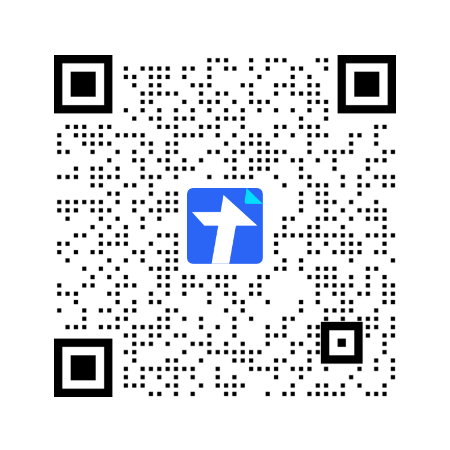 